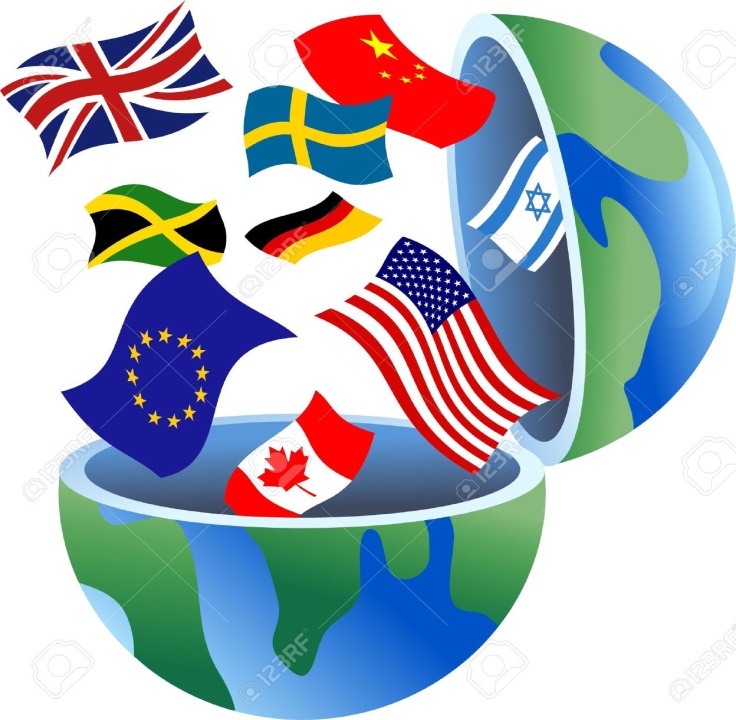 SI AVVISACHE SONO APERTE (Entro e non oltre il 20 Nov.) LE ISCRIZIONI  ai  CORSI di LINGUA FRANCESE E SPAGNOLO, PER TUTTI GLI STUDENTI INTERESSATI AL PROGRAMMA  LLP-Erasmus +a.a. 2018-2019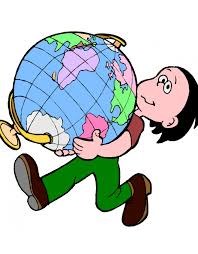 *Per le iscrizioni rivolgersi alla Sig.ra Totaro , Area Didattica, piano Terra.